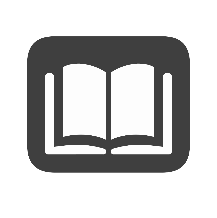 SS.7.C.3.5 – The Amendment Process                                    Reading: The Difficulty of Amending the ConstitutionBenchmark Clarification 4: Students will recognize the significance of the difficulty of formally amending the U.S. Constitution. Reading TaskResponseWhat ideas are presented in the reading?What is the central idea of the reading?Select two words or phrases that support the central idea.How might this reading connect to your own experience or something you have seen, read, or learned before? Why might the Constitution be so be difficult to amend?The Constitution is so difficult to amend because: 